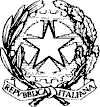 Ministero dell’Istruzione e del MeritoIstituto d’Istruzione Superiore “Confalonieri - De Chirico” Istituto Professionale di Stato per i Servizi Commerciali Istituto Tecnico Tecnologico Grafica eComunicazioneLiceo ArtisticoVia B. M. de Mattias, 5 - 00183 Roma - Tel. 06121122085/86 – CF 80200610584E-mail: rmis09700a@istruzione.it - Pec: rmis09700a@pec.istruzione.itAll. 2Al Dirigente Scolastico dell’IIS “Confalonieri-De Chirico”Il/la sottoscritto/a ……………………………………………………………………………., nato/a a ……………….…………………….…………..………, residente a ……………………………..……….……, via…………………………………………………, recapito telefonico ………….…..…………..… genitore/tutore dello studente …………………….………  dichiara di aver preso visione  della comunicazione della sospensione del giudizio.Dichiara, altresì, che il proprio figliosi avvarrànon si avvarràdelle attività di recupero organizzate dalla scuola È consapevole che resta fermo l’obbligo dello studente di sottoporsi alle verifiche predisposte dal Consiglio di classe per accertare il superamento delle insufficienze rilevate in sede di scrutinio.Roma , …..  giugno 2023			Firma del genitorePagina 1 di 1